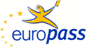 Curriculum vitae Europass Curriculum vitae Europass Informaţii personaleInformaţii personaleNume / PrenumeNume / PrenumeALUNGULESEI   MIHAELA ALUNGULESEI   MIHAELA ALUNGULESEI   MIHAELA AdresaAdresaBdul Dacia, Nr. 22, Piatra Neamt,jud.NeamtBdul Dacia, Nr. 22, Piatra Neamt,jud.NeamtBdul Dacia, Nr. 22, Piatra Neamt,jud.NeamtTelefoaneTelefoane0233/234669/233504E-mailE-mailAlungulesei.mihaela@mmanpis.roAlungulesei.mihaela@mmanpis.roAlungulesei.mihaela@mmanpis.roNaţionalitateNaţionalitateRomânăRomânăRomânăData naşteriiData naşterii13.08.197113.08.197113.08.1971SexSexFemininFemininFemininExperienţa profesionalăExperienţa profesionalăPerioadaPerioada15.04.2013 - prezent15.04.2013 - prezent15.04.2013 - prezentFuncţia sau postul ocupat     Numele si adresa angajatorului     Funcţia sau postul ocupat     Numele si adresa angajatorului     Director executivAgetia Judeteana pentru Plati si Inspectie Sociala Neamt Bdul Traian, Bl.A4, Parter, Piatra NeamtDirector executivAgetia Judeteana pentru Plati si Inspectie Sociala Neamt Bdul Traian, Bl.A4, Parter, Piatra NeamtDirector executivAgetia Judeteana pentru Plati si Inspectie Sociala Neamt Bdul Traian, Bl.A4, Parter, Piatra NeamtPrincipalele activităţi şi responsabilităţiPrincipalele activităţi şi responsabilităţiCoordonarea activitatii cu privire la politicile si programele din domeniul beneficiilor sociale; verificarea platilor pe tipuri de beneficii sociale;Sustinerea programelor aplicate pe categorii de servicii sociale prin aplicarea corespunzatoare a legislatiei in domeniu finantarii programelor de servicii sociale;Desfasurarea activitatilor  de control si de monitorizare a modului in care sunt stabilite si acordate beneficiile sociale  cat si verificarea activitatii  furnizorilor de servicii sociale din judetul Neamt;Monitorizarea activitatii furnizorilor de formare profesionala a adultilor din judetul Neamt;Coordonarea activitatii cu privire la politicile si programele din domeniul beneficiilor sociale; verificarea platilor pe tipuri de beneficii sociale;Sustinerea programelor aplicate pe categorii de servicii sociale prin aplicarea corespunzatoare a legislatiei in domeniu finantarii programelor de servicii sociale;Desfasurarea activitatilor  de control si de monitorizare a modului in care sunt stabilite si acordate beneficiile sociale  cat si verificarea activitatii  furnizorilor de servicii sociale din judetul Neamt;Monitorizarea activitatii furnizorilor de formare profesionala a adultilor din judetul Neamt;Coordonarea activitatii cu privire la politicile si programele din domeniul beneficiilor sociale; verificarea platilor pe tipuri de beneficii sociale;Sustinerea programelor aplicate pe categorii de servicii sociale prin aplicarea corespunzatoare a legislatiei in domeniu finantarii programelor de servicii sociale;Desfasurarea activitatilor  de control si de monitorizare a modului in care sunt stabilite si acordate beneficiile sociale  cat si verificarea activitatii  furnizorilor de servicii sociale din judetul Neamt;Monitorizarea activitatii furnizorilor de formare profesionala a adultilor din judetul Neamt;PerioadaPerioada01.11.2008 – 15.04.201301.11.2008 – 15.04.201301.11.2008 – 15.04.2013Funcţia sau postul ocupat     Numele si adresa angajatorului    Funcţia sau postul ocupat     Numele si adresa angajatorului    EconomistCentrul Teritorial de Calcul Electronic SA, Bdul Decebal, Nr.34, Piatra NeamtEconomistCentrul Teritorial de Calcul Electronic SA, Bdul Decebal, Nr.34, Piatra NeamtEconomistCentrul Teritorial de Calcul Electronic SA, Bdul Decebal, Nr.34, Piatra NeamtPerioadaFuncţia sau postul ocupatPerioadaFuncţia sau postul ocupat24.01.2008 – 01.11.2008Manager financiar24.01.2008 – 01.11.2008Manager financiar24.01.2008 – 01.11.2008Manager financiarNumele şi adresa angajatoruluiNumele şi adresa angajatoruluiSC ERV TRANS SRL, Piatra NeamtSC ERV TRANS SRL, Piatra NeamtSC ERV TRANS SRL, Piatra NeamtPrincipalele activităţi şi responsabilităţiPrincipalele activităţi şi responsabilităţi Evidenta financiar-contabila a firmei; intocmirea situatiilor contabile lunare si anuale (balanta de verificare, declaratii, stat plata, decont tva, jurnale contabile, bilant, etc) Evidenta financiar-contabila a firmei; intocmirea situatiilor contabile lunare si anuale (balanta de verificare, declaratii, stat plata, decont tva, jurnale contabile, bilant, etc) Evidenta financiar-contabila a firmei; intocmirea situatiilor contabile lunare si anuale (balanta de verificare, declaratii, stat plata, decont tva, jurnale contabile, bilant, etc)PerioadaPerioada25.06.1999 – 01.07.2007  25.06.1999 – 01.07.2007  25.06.1999 – 01.07.2007  Funcţia sau postul ocupat     Numele şi adresa angajatoruluiFuncţia sau postul ocupat     Numele şi adresa angajatoruluiInspector/Consilier principal – Directia EconomicaPrimaria Municipiului Piatra NeamtInspector/Consilier principal – Directia EconomicaPrimaria Municipiului Piatra NeamtInspector/Consilier principal – Directia EconomicaPrimaria Municipiului Piatra Neamt               Educaţie şi formare               Educaţie şi formarePerioadaPerioadaAprilie 2016Aprilie 2016Aprilie 2016Calificarea / diploma obţinutăCalificarea / diploma obţinutăCertificat de absolvire „Expert achizitii publice”Certificat de absolvire „Expert achizitii publice”Certificat de absolvire „Expert achizitii publice”Numele şi tipul instituţiei de învăţământ / furnizorului de formareNumele şi tipul instituţiei de învăţământ / furnizorului de formare„Scoala Romana de Afaceri” Piatra Neamt„Scoala Romana de Afaceri” Piatra Neamt„Scoala Romana de Afaceri” Piatra NeamtPerioadaPerioadaFebruarie – Aprilie 2011 Februarie – Aprilie 2011 Februarie – Aprilie 2011 Calificarea / diploma obţinutăCalificarea / diploma obţinutăDiploma de absolvire curs „ Formator” si „Manager proiect”Diploma de absolvire curs „ Formator” si „Manager proiect”Diploma de absolvire curs „ Formator” si „Manager proiect”Numele şi tipul instituţiei de învăţământ / furnizorului de formareNumele şi tipul instituţiei de învăţământ / furnizorului de formare„Scoala Romana de Afaceri” Piatra Neamt„Scoala Romana de Afaceri” Piatra Neamt„Scoala Romana de Afaceri” Piatra NeamtPerioadaPerioada2007 – 2008 2007 – 2008 2007 – 2008 Calificarea / diploma obţinutăCalificarea / diploma obţinutăDiploma de master  „ Managementul marketingului”Diploma de master  „ Managementul marketingului”Diploma de master  „ Managementul marketingului”Numele şi tipul instituţiei de învăţământ / furnizorului de formareNumele şi tipul instituţiei de învăţământ / furnizorului de formareUniversitatea Tehnica „ Gheorghe Asachi”, IasiUniversitatea Tehnica „ Gheorghe Asachi”, IasiUniversitatea Tehnica „ Gheorghe Asachi”, IasiPerioadaPerioada2004 - 20072004 - 20072004 - 2007Calificarea / diploma obţinutăCalificarea / diploma obţinutăExpert contabil autorizat/autorizatie de exercitare a profesiei  de expert contabilExpert contabil autorizat/autorizatie de exercitare a profesiei  de expert contabilExpert contabil autorizat/autorizatie de exercitare a profesiei  de expert contabilNumele şi tipul instituţiei de învăţământ / furnizorului de formareNumele şi tipul instituţiei de învăţământ / furnizorului de formareCECAR  Neamt  ( din anul 2013  membru inactiv al filialei CECAR Neamt)CECAR  Neamt  ( din anul 2013  membru inactiv al filialei CECAR Neamt)CECAR  Neamt  ( din anul 2013  membru inactiv al filialei CECAR Neamt)PerioadaPerioada2003 – 20042003 – 20042003 – 2004Calificarea / diploma obţinutăCalificarea / diploma obţinutăDiploma de Studii Postuniversitare  de specializare  « Managementul institutiilor publice »Diploma de Studii Postuniversitare  de specializare  « Managementul institutiilor publice »Diploma de Studii Postuniversitare  de specializare  « Managementul institutiilor publice »Numele şi tipul instituţiei de învăţământ / furnizorului de formareNumele şi tipul instituţiei de învăţământ / furnizorului de formareAcademia de Studii Economice  BucurestiAcademia de Studii Economice  BucurestiAcademia de Studii Economice  BucurestiPerioadaPerioada 1992 - 1997 1992 - 1997 1992 - 1997Calificarea / diploma obţinutăCalificarea / diploma obţinutăEconomist, Diploma de licenta, Facultatea de  Stiinte EconomiceEconomist, Diploma de licenta, Facultatea de  Stiinte EconomiceEconomist, Diploma de licenta, Facultatea de  Stiinte EconomiceNumele şi tipul instituţiei de învăţământ / furnizorului de formareNumele şi tipul instituţiei de învăţământ / furnizorului de formareUniversitatea  “ Alexandru Ioan Cuza”, IASIUniversitatea  “ Alexandru Ioan Cuza”, IASIUniversitatea  “ Alexandru Ioan Cuza”, IASIPerioadaPerioada1990 - 19921990 - 19921990 - 1992Calificarea / diploma obţinutăCalificarea / diploma obţinută  Diploma de absolvire a Scolii Postliceale de specialitate « Finante –            Contabilitate »  Diploma de absolvire a Scolii Postliceale de specialitate « Finante –            Contabilitate »  Diploma de absolvire a Scolii Postliceale de specialitate « Finante –            Contabilitate »Numele şi tipul instituţiei de învăţământ / furnizorului de formareNumele şi tipul instituţiei de învăţământ / furnizorului de formare Grupul Scolar Economic  Piatra Neamt Grupul Scolar Economic  Piatra Neamt Grupul Scolar Economic  Piatra NeamtPerioadaPerioada Absolvit în 1989 Absolvit în 1989 Absolvit în 1989Calificarea / diploma obţinutăCalificarea / diploma obţinută Diploma de bacalaureat Diploma de bacalaureat Diploma de bacalaureatNumele şi tipul instituţiei de învăţământ / furnizorului de formareNumele şi tipul instituţiei de învăţământ / furnizorului de formare Liceul Industrial nr. 5, Roman, profil Economic Liceul Industrial nr. 5, Roman, profil Economic Liceul Industrial nr. 5, Roman, profil EconomicAptitudini şi competenţe personaleAptitudini şi competenţe personaleLimbi străineLimbi străineEngleza: mediuEngleza: mediuEngleza: mediuCompetente şi abilităţi Competente şi abilităţi Interes faţă de nou şi de munca în echipă, toleranţă, capacitate de adaptare la medii diverse de muncă, capacitate crescuta de comunicare; interes şi disponibilatate pentru cursuri şi traininguri Interes faţă de nou şi de munca în echipă, toleranţă, capacitate de adaptare la medii diverse de muncă, capacitate crescuta de comunicare; interes şi disponibilatate pentru cursuri şi traininguri Interes faţă de nou şi de munca în echipă, toleranţă, capacitate de adaptare la medii diverse de muncă, capacitate crescuta de comunicare; interes şi disponibilatate pentru cursuri şi traininguri Competenţe şi aptitudini Aptitudini si competente tehniceCompetenţe şi aptitudini Aptitudini si competente tehniceabilităţi organizatoriceaplecare spre abordarea  analitică a problemelorrezolvarea situaţiilor în mod concret si  eficient    Operare PC, nivel avansat, Microsoft Office (Word, Excel), utilizare Internet si     corespondenta electronicaabilităţi organizatoriceaplecare spre abordarea  analitică a problemelorrezolvarea situaţiilor în mod concret si  eficient    Operare PC, nivel avansat, Microsoft Office (Word, Excel), utilizare Internet si     corespondenta electronicaabilităţi organizatoriceaplecare spre abordarea  analitică a problemelorrezolvarea situaţiilor în mod concret si  eficient    Operare PC, nivel avansat, Microsoft Office (Word, Excel), utilizare Internet si     corespondenta electronicaInformaţii suplimentareInformaţii suplimentareHoby: sporturile de iarna, calatoriileHoby: sporturile de iarna, calatoriileHoby: sporturile de iarna, calatoriile